崔媽媽同居共老服務需求問卷 (2021.1.28版)您好：
.崔媽媽基金會從事居住服務多年，注意到高齡少子化與家庭觀念的變遷，許多人希望找志同道合親友同住共享晚年黃金歲月，若您也曾思考過這樣的居住生活型態，不論是否實質開始籌設，都請協助填答以下問卷，作為後續行動發展的基石。過往希冀找親友同住者眾，但成事者少，係因擔心產權爭議、財務分攤、高齡照顧支持服務、建築硬體規劃、生涯與生活習慣等議題裹足不前乃至放棄此理想。崔媽媽基金會長期投注居住議題.除了居住安排的經驗厚度外，備有相關的專業團隊，包含律師團、土木建築專業團隊、土地開發專家、財務專業團隊、社會福利與照顧專業等，希望能透過問卷分析更了解實務需求，並盡快開展服務促成圓夢，攜手成就需求者中高齡期有品質的理想生活。您填答的個人資訊僅作為相關分析使用，並將獲得隱私維護，如您有興趣將理念化為行動，亦歡迎與我們聯繫。.崔媽媽基金會 敬邀1.	請問您的性別？□男性 □女性 □跨性別者2.	請問您目前年齡為__________歲｡3.	請問您目前的婚姻狀況為？□未婚 □已婚 □有穩定伴侶但不考慮結婚□離婚□喪偶無子女□其他，請說明_____________________4.	請問您目前生育狀況為？□有子女 □無子女5.	請問您現住區域為？□台北市 □新北市 □基隆 □桃園市 □竹苗地區 □台中市 □彰投地區 □雲嘉地區 □台南市 □高雄市 □屏東 □宜蘭 □花東地區 □離島地區 □海外6.	請問您個人是否擁有自有住宅？□是，自己個人單獨擁有 □是，自己個人與其他人共同持有 □否，但同住家人擁有此住宅 □否，自己與父母手足均未擁有住宅。7.	請問您認為退休後自己一人全部生活所需費用每月約為_____________元8.	請問您個人每月可儲蓄或投入理財的預算占月收入(或月退休金)的比例？□0% □1-10%  □11-20%  □21-30% □31%以上9.	請問您預期老後在健康尚許可情況下，可接受的居住型態(請複選) □個人獨居 □夫妻共居 □子女共居 □親友共居 □與非親友陌生人同住(養生村／銀髮住宅…) □其他，請說明__________________________10.	從您開始啟動與親友同居共老的構想，請問您已經進行哪些行動？(請複選)□研擬可能的人選名單 □招募或與好友討論此事 □盤點自己／好友的不動產□蒐集閱讀相關的資訊／法規 □留意可能的居住區域／潛在房舍及土地 □盤點自己／好友的資產 □討論／構思期待的老後生活 □討論／構思共居的房舍及空間裝潢規劃 □計算可以負擔的金額 □進行團體組織的立案登記 □尚未有行動 □其他，請說明___________________________________11.	請問您預定同居共老的居所來源為(請複選) □承租房子 □長租土地蓋房子 □自有土地蓋房子 □購買預售屋 □購買新成屋 □購買中古屋 □購地自建 □申請入住已設立之養生村／老人住宅 □申請入住社會住宅／公有土地房舍 □其他，請說明______________________________12.	請問您鎖定尋覓的同居共老親友，其婚育狀況可能包含哪些狀態？(請複選)  □未婚無子女 □已婚無子女 □已婚有子女 □離婚／喪偶無子女 □離婚／喪偶有子女 □婚育狀況不限，聊得來即可 □其他，請說明____________________________13.	請問您理想中的同居共老成員人數規模？□4人以下 □5-8人 □9-12人 □13-16人 □17-20人 □21人以上14.	承上題，請說明您在人數上設定的考量點?________________________________________________________________________________________________15.	請問您理想中的同居共老地點為何？(可複選) □台北市 □新北市 □基隆 □桃園市 □竹苗地區 □台中市 □彰投地區 □雲嘉地區 □台南市 □高雄市 □屏東 □宜蘭 □花東地區 □離島地區 □海外 □不限定區域16.	請問您希望理想中同居共老地點具備哪些特質？(請複選) □鄰近完善醫療資源 □交通方便 □購買日用品方便 □用餐方便 □當地縣市社福資源佳 □都會地區 □好山好水，接近大自然 □鄉村地區 □自己熟悉的區域 □當地人群和善 □容易與人交流互動 □經常有活動舉辦的區域 □親友多的區域 □購地買屋價格可負擔 □其他，請說明________________________________17.	請問您希望透過同居共老達到哪些生活目標(請至多複選三項)？ □住在自宅 □心理覺得有伴不孤單／不無聊 □購買照顧服務讓健康起居有人協助 □購買家務服務讓生活輕鬆自在可負荷 □安心 □與人有聯結 □有樂趣 □有歸屬感 □有成就感 □其他，請說明_______________________________________18.	當您在思考／籌備與好友同居共老時，您期待這樣的生活包含哪些內容？(請複選) □住在自宅 □心理覺得有伴不孤單／不無聊 □購買照顧服務讓健康起居有人協助 □購買家務服務讓生活輕鬆自在可負荷 □安心 □與人有聯結 □有樂趣 □有歸屬感 □有成就感 □其他，請說明_______________________________________19.	當您在思考／籌備與好友同居共老時，最擔心的三大事項是？(請依擔心程度於方格中書寫1.2.3，最擔心者請填寫1) □媒合不到合適的共居對象□人際長期相處問題□房舍取得議題 □房舍產權議題 □家屬認同議題 □後續生活日常家務服務及照顧議題 □成員失能的照顧議題 □老衰後健康醫療議題 □未能共居到老死，需轉換住到機構 □費用太高，負擔不起 □老後財務不足負擔議題□老後財務安全議題 □入住後成員難有共識 □成員因失能過世陸續離開的議題 □有硬體居住但缺乏軟體服務的議題 □其他，請說明____________________________20.	當您在思考／籌備與好友同居共老時，認為哪些層面最需要諮詢他人？(請複選) □如何挑選同居夥伴 □已有土地，如何興建合適的老後共居住宅 □同住之不動產產權議題 □老衰後照顧議題 □如何將房屋及社區設計裝修成合適同居共老的住宅 □成員失能過世後房舍產權議題 □成員陸續失能過世後生存者的支持服務 □共居老後的生活支持服務 □老後財務安全議題□是否接納新成員的議題 □其他，請說明____________________________21.如果崔媽媽將提供同居共老籌備支持服務，您可能會需要哪些服務(請複選)？□硬體空間規劃服務 □合適性評估服務 □法律諮詢服務 □照顧相關服務諮詢 □健康諮詢服務 □財務資產相關諮詢服務 □生活相關協調諮詢服務 □其他，請說明_________________________________22.如果崔媽媽將提供老後居所中的各式支持服務，您與親友的同居共老生活可能會需要哪些服務(請複選)？ □空間規劃／硬體維護管理服務 □家事支持服務 □情感支持服務 □多元活動的辦理與協助參與服務 □法律諮詢服務 □居家照顧服務 □健康支持服務 □餐食支持服務 □陪同就醫及外出服務 □隨時支援臨時事件的馬上辦中心服務 □財務資產管理服務 □休閒支持服務 □身心靈支持服務 □身後事務處理及遺囑代執行 □其他，請說明_________________________________23.關於同居共老議題，您期待崔媽媽基金會再提供哪些支持服務？_______________________________________________________________________________________________________________________________________24.崔媽媽基金會將設立同居共老規劃諮詢服務，若您有興趣參與，請留下聯絡資訊:您的姓名，電話/e-mail___________________________　　感謝您費心協助填寫，您的寶貴意見將是崔媽媽規劃同居共老服務的重要參考，祝您萬事順心！§問卷繳回方式：　1.郵寄：臺北市10647大安區羅斯福路三段241號12樓，崔媽媽基金會 黃先生收　2.傳真：02-2368-3073（黃先生）　3.e-mail： rent.tmm@gmail.com (主旨：繳交同居共老問卷回覆）　4.進行線上填寫，https://www.surveycake.com/s/6xABW　　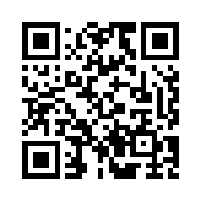 §如填寫問卷時，有任何問題請詢問：(02)2365-8140 # 311 呂先生